桃育108年度英國牛津遊學團生活日誌前三名作品分享第一名桃育高三51班 吳昕珆Study in Oxford  At first, I was nervous because it was my first time in Oxford, England.  After a few days later I found that I liked this place very much because of the weather, the environment, and the buildings.  My room was comfortable and the bed was soft.  I liked to lie on my bed and chat with my roommates.   My teacher was so friendly and always encouraged me to express my ideas.  I learned a lot of things from her and I really enjoyed the class, too.  I also made friends here who were from Poland, France, and Australia, etc.  We went out to have lots of fun together, so I saw the beauty of this city and a different culture.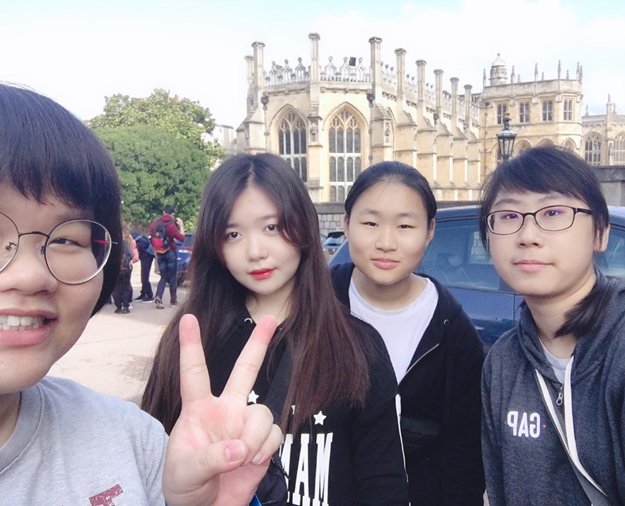 We arrived at Windsor Castle on the first weekend.  It was beautiful and the shopping streets were also unique and amazing.  On the second week, I went to Oxford University Museum of Nature History with my French friend. We had a great time watching dinosaurs’ fossils and ancient civilization.  The next day I went to London and watched the musical show of The Lion King.  I was very touched about the story, the characters, and their songs.  The last weekend I went to Cambridge and London, I really enjoyed punting in Cambridge because their buildings and weather were so great and magnificent.  But it was a bit scary in London because my friends and I lost the way back to our hostel and our smartphone’s power was only 1% left.  At that time I thought maybe we wouldn’t be able to go back to the hostel.  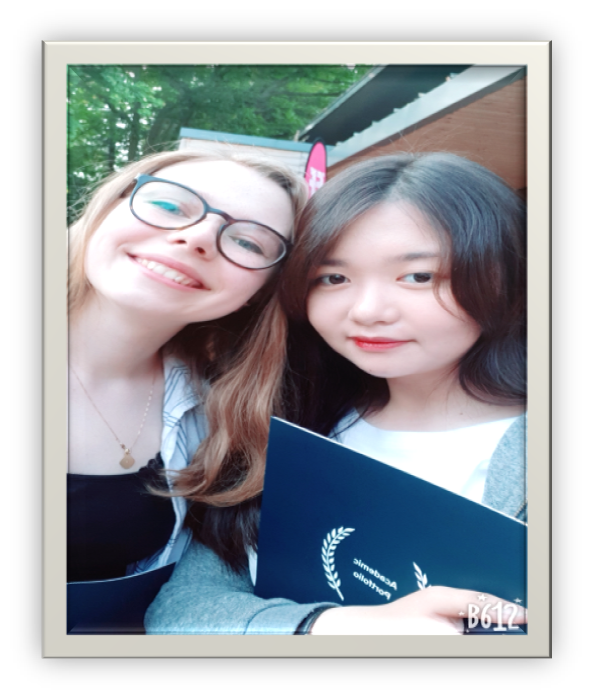 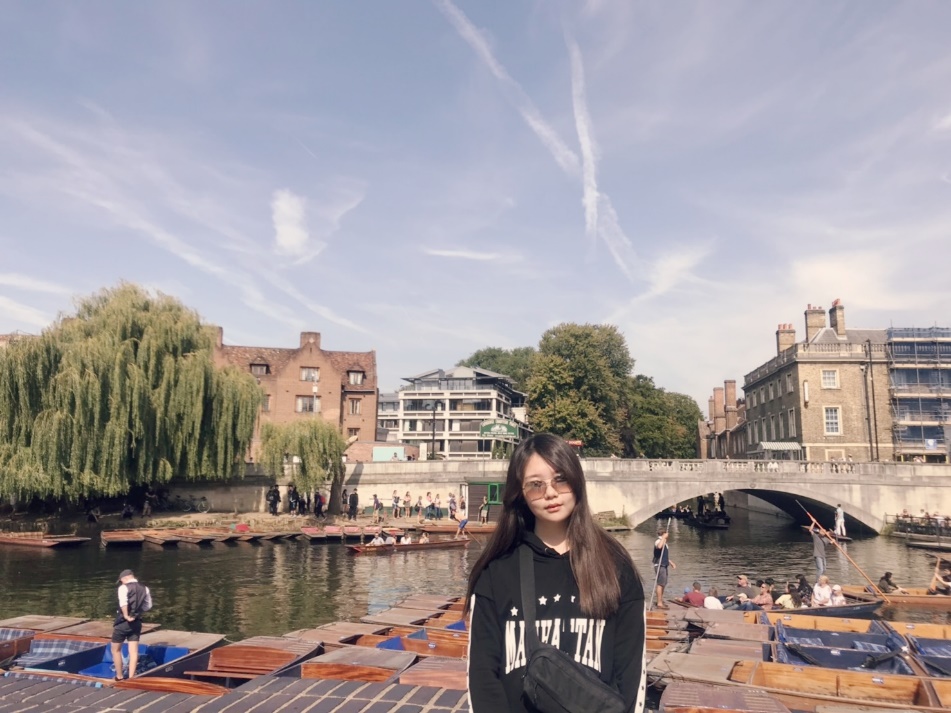 Fortunately, we finally found it so I cried at the same time.  It was a pretty cool experience to remind me that I should bring portable charger with me all the time.  Here I learned how to be brave and how to solve the problems independently by myself.  Needless to say, I will always remember the happy time in England. 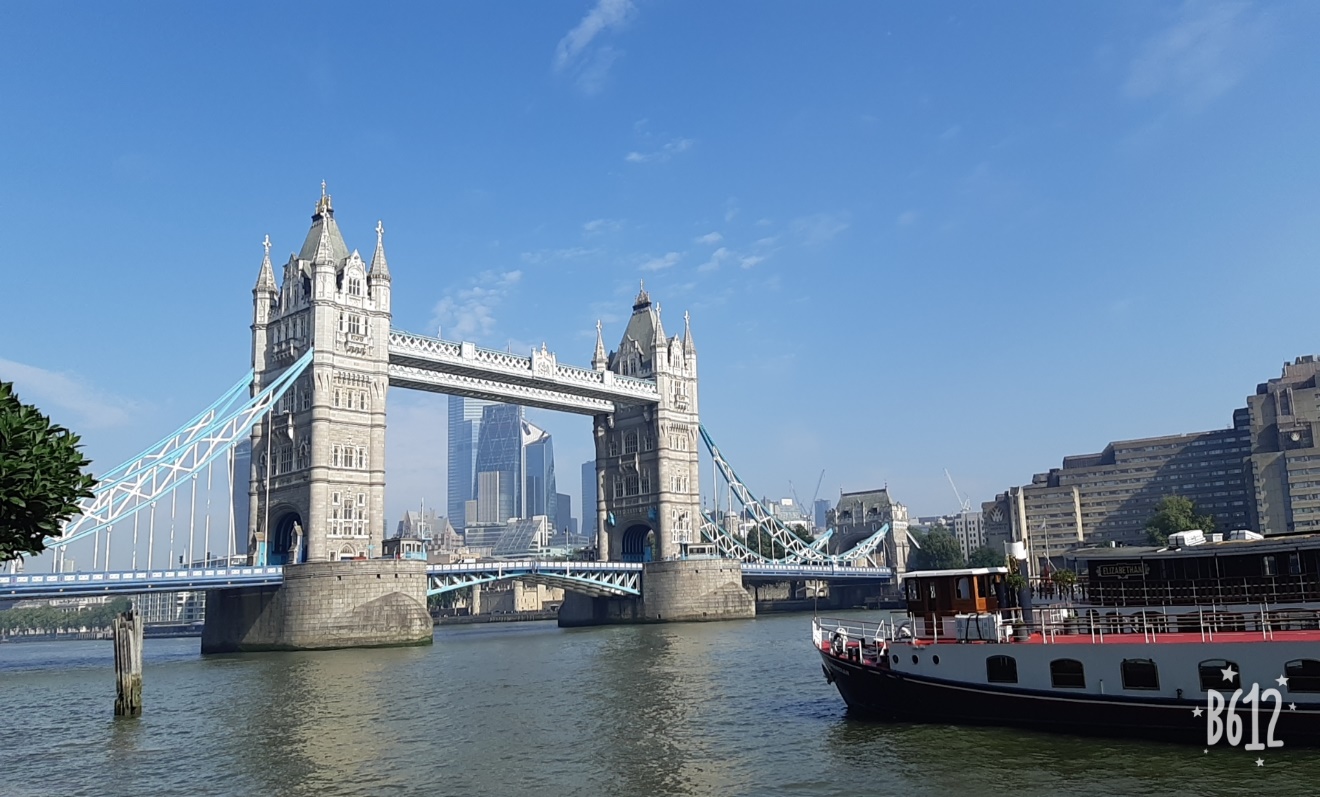 